JOIN US FOR OURCHRISTMAS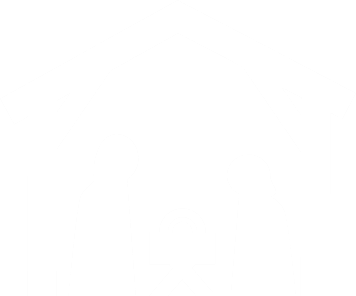 CELEBRATIONJOIN US FOR OURCHRISTMASCELEBRATIONWith Christmas just around the corner it’s important to recognize the true meaning of the Holiday and enjoy time with friends and family.POT-LUCK DINNERCHRISTMAS PROGRAMMUSIC AND GAMESYUMMY TREATSVISIT FROM SANTAWith Christmas just around the corner it’s important to recognize the true meaning of the Holiday and enjoy time with friends and family.POT-LUCK DINNERCHRISTMAS PROGRAMMUSIC AND GAMESYUMMY TREATSVISIT FROM SANTADecember 186:30 PMBuilding Name123 Any StreetCity NameBuilding Name123 Any StreetCity Name